Publicado en  el 10/09/2013 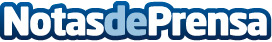 El Nuevo Opel Insignia – La Revolución del Motor y del Infoentretenimiento  El Nuevo Opel Insignia celebra su estreno mundial en la 65ª Salón Internacional del Automóvil de Frankfurt (del 12 al 22 de Septiembre de 2013) cuando Opel presenta la nueva edición de su buque insignia al público por primera vez. Datos de contacto:OPELNota de prensa publicada en: https://www.notasdeprensa.es/el-nuevo-opel-insignia-la-revolucion-del-motor_1 Categorias: Automovilismo Industria Automotriz http://www.notasdeprensa.es